Первенство России по дзюдо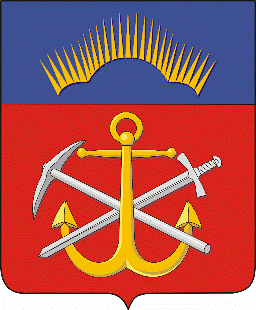 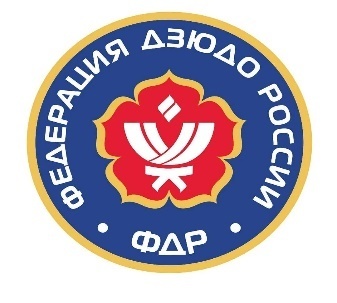 16-21 июня 2020 г., г. МурманскЗАЯВКАНА РАЗМЕЩЕНИЕЗаявки на размещение, в том числе изменения и дополнения отправлять 
на эл. почту elenajudo@mail.ru; tsygankova@gov-murman.ruПодача заявки не позднее 01.06.2021Контактные лица:Уварова Елена, тел. +79522998946,  е-mail: elenajudo@mail.ruЦыганкова Ирина, тел. +79522985622, е-mail:  tsygankova@gov-murman.ruСубъект РФ /ОрганизацияКонтактное лицоГородТелефон E-MailМоб. тел.Состав делегации на проживание в гостинице «_____________________»№Фамилия Имя ОтчествоКатегория участникаКатегория номера на выбор*Категория номера на выбор*Категория номера на выбор*Категория номера на выбор*Примечание№Фамилия Имя ОтчествоКатегория участника123456789101112131415